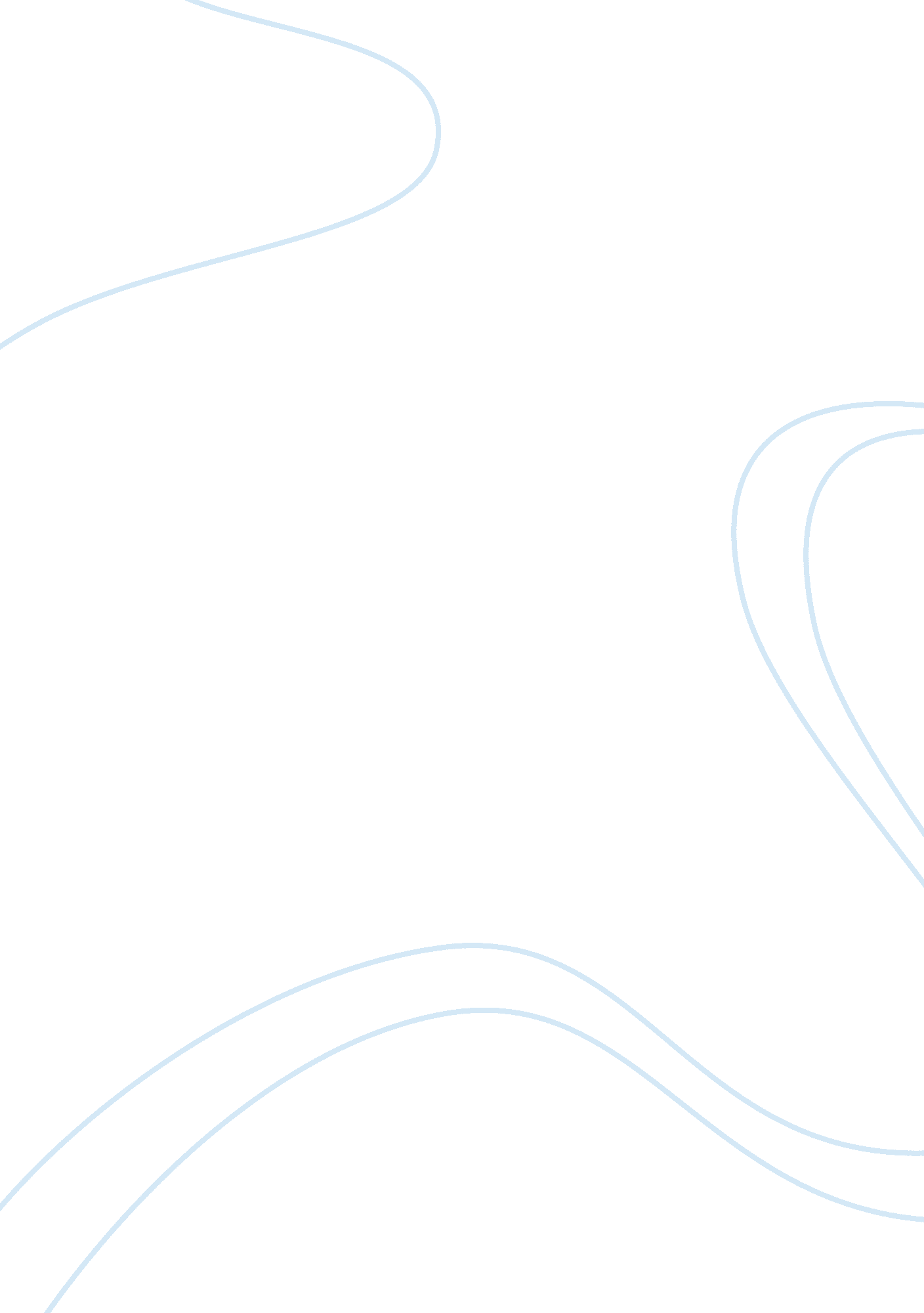 The omnivores dilemma is divided into three parts: part i: industrial corn (pp. 1...Linguistics, English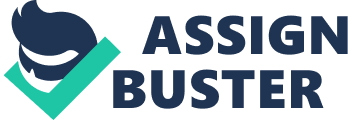 The Omnivores Dilemma is divided into three parts: Part I: Industrial/Corn (pp. 15119); Part II: Pastoral/Grass (pp. 123273); and Part III: Personal/The Forest (pp. 277411). You will be responsible for reading and doing a book review on one of The Omnivore’s Dilemma: Part II Pastoral Grass – A Review Table of Contents Table of Contents 2 Introduction 3 Thesis ment 4 Pastoral Grass: A Review4 
Conclusion5 
Works Cited6 
Bibliography6 
Introduction 
“ The Omnivore’s Dilemma: A Natural History of Four Meals” is an engaging study on the wide range of foods consumed by human or the omnivores. The book was published in 2006 and throws light mainly on the American way of eating. The wide range of food items have made the humans confused about the proper food habits and the dilemma is thus explored in the book through a trajectory of the source from the final meal. The book deals with the entire food chain on which the humans thrive on and it consists of the industrial food, the food which is organic in nature and the food that is being produced by the humans. 
In exploring the food chain, the writer divides the book into three parts bearing the titles. ‘ Industrial Corn’ deals with the source of our calorie producers and that encapsulates the sweet corn syrups to cattle which feed on corn. The second section of the book bears the title, ‘ Pastoral Grass,’ and it deals with increasing culture of growing organic farming and determines whether it is beneficial for the planet or not. The third section of the book bears the title ‘ The Forest’ and this section ponders on the food which is hunted and gathered directly from the forest (Pollan). 
Thesis Statement 
This essay intends to explore the subject matter of the book “ The Omnivore’s Dilemma: A natural History of Four Meals” in the second section bearing the title “ Pastoral Grass” which mainly deals with organic farming. 
Pastoral Grass: A Review 
The second section of the book, “ Pastoral Grass,” sets forth an investigative document that focuses on the impending tendency world-wide regarding the production of organic farming. The question raised in this section of the book is worth focusing as it tries to find out whether the organic farming is truly able to benefit the planet and human race or not. At an organic farm, a farmer tries within his limited scope of operations to maintain the natural ecology. The chapters eight to fourteen of the book include ‘ All Fresh Is Grass,’ ‘ Big Organic,’ ‘ Grass: Thirteen Ways of Looking at a Pasture,’ ‘ Animals: Practicing Complexity,’ ‘ Slaughter : In a Glass Abattoir,’ ‘ The Market : “ Greetings from the Non-Barcode People”’ and ‘ The Meals: Grass-Fed’ (Pollan). 
The greatest attraction of this section of the book lies in the testimony of Pollan capping the meal which is produced out of food purchased from the Whole Foods which a renowned purveyor of organic food at national level. 
Conclusion 
The book “ The Omnivore’s Dilemma” is a very enlightening book on the food habits and meals that human beings consume. At the same time, it also captivates the study of lifestyle of human race which is affected by food habits and vice versa. The second section of the book, “ Pastoral Grass,” is the most interesting section as it deals with the popular organic foods and farming practiced world-wide. The book is definitely worth reading and comprehensive of the ideas with which it deals. 
Works Cited 
Pollan, Michael. The Omnivore’s Dilemma: A Natural History of Four Meals. Penguin Press, 
2006. Print. 
Bibliography 
Pollan, Michael. The Omnivores Dilemma: A Natural History of Four Meals. May 11, 2012. 
Human Ethology Bulletin, 2008. Web. 